Примерный список литературы для 1-4 классов (списки разработаны Русской школьной библиотечной ассоциацией в соответствии с примерными общеобразовательными программами)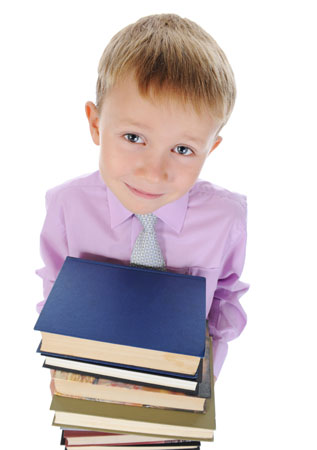 Акимушкин И.Следы невиданных зверей. Природа-чудесницаАндреев Л.КусакаАстафьев В.Капалуха. Васюткино озероАндерсен Г.Гадкий утенок. Дюймовочка. Улитка и розовый кустАлексин А.Самый счастливый деньБажов П.Уральские сказыБаруздин С.РассказыБарто А.СтихиБианки В.Лесная газета. СтихиБратья ГриммСказкиБулычёв К.Приключения АлисыВелтистов Е.Приключения Электроника. Новые приключения ЭлектроникаВолков А.Волшебник Изумрудного городаГайдар А.Тимур и его команда. Голубая чашка. На графских развалинах. Чук и ГекГарин-Михайловский Н.Детство ТёмыГауф В.Маленький МукГераскина Л.В стране невыученных уроковГорький М.Встряска. Страничка из Мишкиной жизни. Дед Архип и ЛёнькаГофман Э.Щелкунчик и Мышиный корольГригорович Д.Гуттаперчевый мальчикГубарев В.Королевство кривых зеркал. Трое на островеГюго В.Гаврош. КозеттаДиккенс Ч.Приключения Оливера ТвистаДрагунский В.Денискины рассказыЕршов П.Конёк-ГорбунокЖитков Б.Что я виделЖуковский В.Сказка о царе Берендее. Война мышей и лягушек. Об Иване-царевиче и сером волке. Котик и козлик. ПтичкаЗаходер Б.Русачок. Серая звездочкаЗощенко М.Самое главное (рассказы для детей)Ишимова А.История России в рассказах для детейКиплинг Р.МауглиКатаев В.Дудочка и кувшинчик. Цветик-семицветикКоваль Ю.Недопёсок. Приключения Васи КуролесоваКольцов А., Толстой А.К., Пушкин А., Лермонтов М., Тютчев Ф., Плещеев А., Фет А. Майков А., Есенин С.Стихи поэтов-классиков ХIХ – ХХ веков о природеКороленко В.Купленные мальчики. Слепой музыкантКрапивин В.Мальчик со шпагой. Оруженосец Кашка. Ковер-самолетКрылов И.БасниКун Н.12 подвигов ГераклаКуприн А.В цирке. Белый пудель. Чудесный докторЛагерлёф С.Путешествие Нильса с дикими гусямиЛагин Л.Старик ХоттабычЛермонтов М.Бородино. Ашик-Кериб (Восточная сказка)Линдгрен А.Пеппи ДлинныйчулокМамин-Сибиряк Д.Емеля-охотник. Вертел. Под землей. ВолшебникМаршак С.Детки в клетке. Багаж. Как печатали вашу книгу. 12 месяцевМаяковский В.Кем быть? Что такое хорошо и что такое плохо? Что ни страница - то слон, то львицаМихалков С.Дядя Степа. Стихи и рассказы о маме. Праздник непослушанияНекрасов А.Приключения капитана ВрунгеляНекрасов Н.Генерал Топтыгин. Дедушка Мазай и зайцыНосов Н.Приключения Незнайки и его друзейОдоевский В.Городок в табакеркеПантелеев Л.Честное словоПерро Ш.Рикке с хохолком. Ослиная шкура. СказкиПермяк Е.Пичугин мост. Бумажный змей. РассказыПетрушевская Л.СказкиПлатонов А.Еще мамаПогодин Р.Что у Сеньки было. Послевоенный супПрокофьева С.Лоскутик и облако. Повелитель волшебных ключейПришвин М.РассказыПушкин А. С.Руслан и Людмила. СказкиРаспе Э.Приключения барона МюнхгаузенаРодари Д.Приключения ЧиполлиноСаша ЧёрныйДневник Фокса МиккиСент-Экзюпери А.Маленький принцСкребицкий Г.РассказыСладков Н.Лесные сказки. Разноцветная земляСотник Ю.Веселые рассказыСутеев В.СказкиТвен М.Приключения Тома Сойера. Принц и нищийТолстой А.Золотой ключик, или Приключения БуратиноТолстой А.Детство Никиты. Русский характерТолстой Л.Кавказский пленникТихомиров О.На поле Куликовом. Александр Невский. На страже Руси. Победы русского оружияУспенский Э.Крокодил Гена и его друзья. Дядя Фёдор, пес и котХармс Д.СтихиЧарская Л.СказкиЧарушин Е.Про Томку. РассказыЧехов А.Беглец. Мальчики. КаштанкаШварц Е.Снежная королева. Сказка о потерянном времениБылиныРусские народные сказкиСказки народов России